Муниципальное бюджетное общеобразовательное учреждение «Кириковская средняя школа».РАБОЧАЯ ПРОГРАММАпо предмету «Математика» для учащихся 4 класса муниципального бюджетного общеобразовательного учреждения «Кириковская средняя школа»Составил:              учитель первой квалификационной категории Госсман Татьяна Николаевна.2019-2020 учебный годПояснительная записка.Рабочая программа по математике составлена на основе федерального государственного образовательного стандарта начального общего образования, основной образовательной  программы начального общего образования муниципального бюджетного общеобразовательного учреждения «Кириковская средняя школа» № 71-од от 07.03.2019 (Примерные программы по учебным предметам. Начальная школа. В 2 ч., ч.1. – 4–е изд., перераб. – М.: «Просвещение», 2011 г. – 416 с. – (Стандарты второго поколения), в соответствии с учебным планом муниципального бюджетного общеобразовательного учреждения «Кириковская средняя школа» от 30 августа 2019 года на 2019-2020 учебный год, с учётом авторской программы авторов М.И. Моро, Ю.М. Колягина, М.А. Байтовой, Г.В. Бельтюковой, СИ. Волковой, СВ. Степановой «Математика. 1-4 классы» (учебно-методический комплект «Школа России»), программа рассчитана на пятидневную рабочую неделю и написана с учетом требований, установленных СанПиН.Федеральный базисный учебный план для образовательных учреждений Российской Федерации отводит 540 часов для обязательного изучения математики на ступени начального образования, из них в 4 классе  136  учебных часов из расчета 4 учебных часа в неделю.Начальный курс математики - курс интегрированный: в нём объединён арифметический, алгебраический и геометрический материал. При этом основу начального курса составляют представления о натуральном числе и нуле, о четырех арифметических действиях с целыми неотрицательными числами и важнейших их свойствах, а также основанное на этих знаниях осознанное и прочное усвоение приёмов устных и письменных вычислений.Наряду с этим важное место в курсе занимает ознакомление с величинами и их измерением.Курс предполагает также формирование у детей пространственных представлений, ознакомление учащихся с различными геометрическими фигурами и некоторыми их свойствами, с простейшими чертёжными и измерительными приборами. Промежуточная аттестация проводится в виде контрольной работы с 04.05.2020г. по25.05.2020г.Цели: - математическое развитие младших школьников;- формирование системы начальных математических знаний;- воспитание интереса к математике, к умственной деятельности.    Программа определяет ряд задач, решение которых направлено на достижение основных целей начального математического образования:- формирование элементов самостоятельной интеллектуальной деятельности на основе овладения несложными математическими методами познания окружающего мира (умения устанавливать, описывать, моделировать и объяснять количественные и пространственные отношения);- развитие основ логического, знаково-символического и алгоритмического мышления;- развитие пространственного воображения;- развитие математической речи;- формирование системы начальных математических знаний и умений их применять для решения учебно-познавательных и практических задач;- формирование умения вести поиск информации и работать с ней;- формирование первоначальных представлений о компьютерной грамотности;- развитие познавательных способностей;- воспитание стремления к расширению математических знаний; » формирование критичности мышления;    Решение названных задач обеспечит осознание младшими школьниками универсальности математических способов познания мира, усвоение начальных математических знаний, связей математики с окружающей действительностью и с другими школьными предметами, а также личностную заинтересованность в расширении математических знаний.    Предпочтительные формы учебного процесса: коллективная, групповая и индивидуальная.   Используемые технологии обучения: здоровье сберегающие и игровые технологии, технология сотрудничества, работа в парах, информационно-коммуникационные технологии.2. Планируемые результаты освоения предмета.    Программа обеспечивает достижение выпускниками начальной школы следующих личностных, метапредметных и предметных результатов    Личностные результаты:- чувство гордости за свою Родину, российский народ и историю России. Осознание роли своей страны в мировом развитии, уважительное отношение к семейным ценностям, бережное отношение к окружающему миру. Целостное восприятие окружающего мира.- развитая мотивация учебной деятельности и личностного смысла учения, заинтересованность в приобретении и расширении знаний и способов действий, творческий подход к выполнению заданий.- рефлексивная самооценка, умение анализировать свои действия и управлять ими.- навыки сотрудничества со взрослыми и сверстниками.- установка на здоровый образ жизни, наличие мотивации к творческому труду, к работе на результат.    Метапредметные результаты.- способность принимать и сохранять цели и задачи учебной деятельности, находить средства и способы её осуществления.- овладение способами выполнения заданий творческого и поискового характера.- умения планировать, контролировать и оценивать учебные действия в соответствии с поставленной задачей и условиями её выполнения, определять наиболее эффективные способы достижения результата.- способность использовать знаково-символические средства представления информации для создания моделей изучаемых объектов и процессов, схем решения учебно-познавательных и практических задач.- использование речевых средств и средств информационных и коммуникационных технологий для решения коммуникативных и познавательных задач.- использование различных способов поиска (в справочных источниках и открытом учебном информационном пространстве Интернета), сбора, обработки, анализа, организации и передачи информации в соответствии с коммуникативными и познавательными задачами и технологиями учебного предмета, в том числе умение вводить текст с помощью клавиатуры компьютера, фиксировать (записывать) результаты измерения величин и анализировать изображения, звуки, готовить своё выступление и выступать с аудио-, видео- и графическим сопровождением.- овладение логическими действиями сравнения, анализа, синтеза, обобщения, классификации по родовидовым признакам, установления аналогий и причинно-следственных связей, построения рассуждений, отнесения к известным понятиям.- готовность слушать собеседника и вести диалог; готовность признать возможность существования различных точек зрения и права каждого иметь свою; излагать своё мнение и аргументировать свою точку зрения.- определение общей цели и путей её достижения: умение договариваться о распределении функций и ролей в совместной деятельности, осуществлять взаимный контроль в совместной деятельности, адекватно оценивать собственное поведение и поведение окружающих.- умение работать в материальной и информационной среде начального общего образования (в том числе с учебными моделями) в соответствии с содержанием учебного предмета «Математика».    Предметные результаты.- использование приобретённых математических знаний для описания и объяснения окружающих предметов, процессов, явлений, а также для оценки их количественных и пространственных отношений.- овладение основами логического и алгоритмического мышления, пространственной: воображения и математической речи, основами счёта, измерения, прикидки результата и его оценки, наглядного представления данных в разной форме (таблицы, схемы, диаграммы записи и выполнения алгоритмов.- приобретение начального опыта применения математических знаний для решение учебно-познавательных и учебно-практических задач.- умения выполнять устно и письменно арифметические действия с числами и числовыми выражениями, решать текстовые задачи, выполнять и строить алгоритмы и стратегии в игре; исследовать, распознавать и изображать геометрические фигуры, работать с таблицами, схемами, графиками и диаграммами, цепочками; представлять, анализировать и интерпретировать данные.- приобретение первоначальных навыков работы на компьютере (набирать текст на клавиатуре, работать с меню, находить информацию по заданной теме, распечатывать её на принтере).3. Содержание учебного предмета.4. Тематическое планирование с указанием часов на освоение каждой темы. 5. Список литературы, используемый при оформлении рабочей программы.М.И. Моро и др. Математика. Рабочие программы. 1-4 класс: пособие для учителей общеобразовательных учреждений – М.: Просвещение, 2011 г.С.И. Волкова и др. Математика. Методические рекомендации. 4 класс: пособие для учителей общеобразовательных учреждений. – М.: Просвещение, 2019.С.И. Волкова. Математика. Контрольные работы. 1- 4 классы: пособие для учителей общеобразовательных учреждений. – М.: Просвещение, 2019.В.Н. Рудницкая. Контрольные работы по математике: К учебнику М.И. Моро и др. «Математика. 4 класс. В 2 частях». (М.: Просвещение) – М.: «Экзамен», 2019.Т.Н. Ситникова, И.Ф. Яценко. Поурочные разработки по математике: К учебнику М.И. Моро и др. «Математика. 4 класс. В 2 частях». (М.: Просвещение) – М.: «ВАКО», 2014.СОГЛАСОВАНО:заместитель директора по учебно-воспитательной работе Сластихина Н.П._______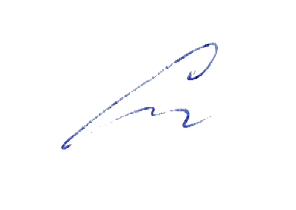 «30» августа 2019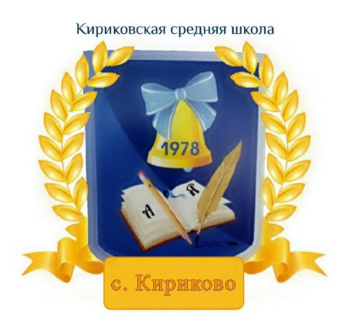 УТВЕРЖДАЮ:Директор муниципального бюджетного общеобразовательного учреждения «Кириковская средняя школа»_________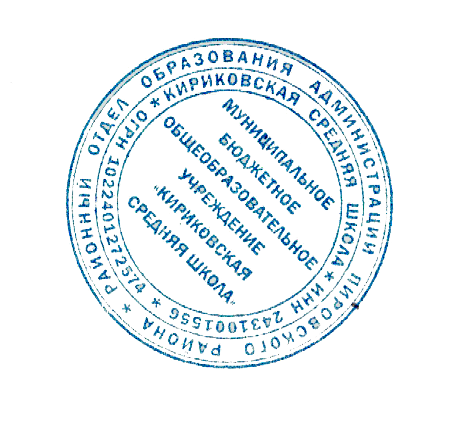 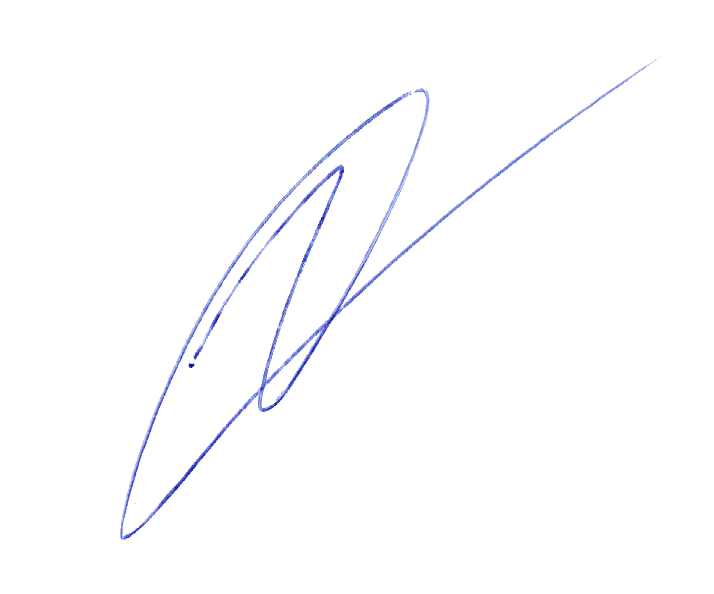 Ивченко О.В.«30» августа 2019 года№ п\пТема разделаКол-во часовКол-во контрольных работ1.Числа от 1 до 10001312.Числа, которые больше 1000. Нумерация1113.Величины1814.Сложение и вычитание1115.Умножение и деление7156.Итоговое повторение121Итого: 136 ч.№ урокаНазвание разделов и темПлановые сроки прохождения1Повторение Нумерация чисел. 04.092Порядок действий в числовых выражениях. Сложение и вычитание.05.09      3Нахождение суммы нескольких  слагаемых.09.094Алгоритм письменного вычитания трёхзначных чисел.11.095Умножение трёхзначного числа на однозначное.12.096Свойства умножения.13.097Алгоритм письменного деления.16.098-10Приёмы письменного деления.18.0911Диаграммы.19.0912Что узнали. Чему научились.20.0913Контрольная работа по теме «Числа от 1 до 1000»23.0914Анализ ошибок, допущенных в контрольной работе. Странички для любознательных.25.0915Класс единиц и класс тысяч.26.0916Чтение многозначных  чисел.27.0917Запись  многозначных чисел.30.0918Разрядные слагаемые.02.1019Сравнение чисел.03.1020Увеличение и уменьшение числа в 10, 100, 1000 раз.04.1021Закрепление изученного материала07.1022Класс миллионов. Класс миллиардов.09.1023Странички для любознательных.10.1024Наши проекты. Что узнали. Чему научились.11.1025Контрольная работа по теме «Числа, которые больше 1000. Нумерация»14.1026Анализ ошибок, допущенных в контрольной работе. Закрепление изученного материала16.1027Единицы длины. Километр.17.1028Единицы длины. Закрепление изученного материала18.1029Единицы площади. Квадратный километр, квадратный миллиметр.21.1030Таблица единиц площади.23.1031Измерение площади с помощью палетки.24.1032Единицы массы. Тонна, центнер.25.1033Единицы времени. Определение времени по часам.06.1134Определение начала, конца и продолжительности события. Секунда.07.1135Век. Таблица единиц времени.08.1136Что узнали. Чему научились.11.1137Контрольная работа по теме «Величины».13.1138Анализ ошибок, допущенных в контрольной работе. Устные  и письменные приёмы вычислений.14.1139Нахождение неизвестного слагаемого.15.1140Нахождение неизвестного уменьшаемого, неизвестного вычитаемого.18.1141Нахождение нескольких долей целого.20.1142,43Решение задач.21.1144Сложение и вычитание величин.22.1145Решение задач.25.1146Что узнали. Чему научились.27.1147Странички для любознательных. Задачи-расчёты.28.1148Что узнали. Чему научились.29.1149Контрольная работа по теме «Сложение и вычитание»02.1250Анализ ошибок, допущенных в контрольной работе. Свойства умножения.04.1251, 52Письменные приёмы умножения.05.1253Умножение чисел, запись которых оканчивается нулями.06.1254Нахождение неизвестного множителя, неизвестного делимого, неизвестного  делителя.09.1255Деление с числами 1 и 0.11.1256, 57Письменные приёмы деления.12.1258Задачи на увеличение и уменьшение числа в несколько раз, выраженные в косвенной форме.13.1259Закрепление изученного материала. Решение задач.16.1260Письменные приёмы деления. Решение задач.18.1261Закрепление изученного материала.19.1262Что узнали. Чему научились.20.1263Контрольная работа по теме «Умножение и деление на однозначное число»23.1264Анализ ошибок, допущенных в контрольной работе. Закрепление изученного материала.25.1265Умножение и деление на однозначное число.26.1266Скорость. Единицы скорости. Взаимосвязь между скоростью, временем и расстоянием.27.1267-69Решение задач на движение.13.01-16.0170Странички для любознательных. Проверочная работа.17.0171Умножение числа на произведение.20.0172, 73Письменное умножение на числа, оканчивающиеся нулями.22.0174Письменное умножение двух чисел, оканчивающихся нулями.23.0175Решение задач.24.0176Перестановка и группировка множителей.27.0177Что узнали. Чему научились.29.0178Контрольная работа    31.0179Анализ ошибок, допущенных в контрольной работе. Закрепление изученного материала.03.0280, 81Деление числа на произведение.05.0282Деление с остатком на 10, 100, 1000.06.0283Решение задач.07.0284-87Письменное деление на числа, оканчивающиеся нулями.10.02-14.0288Решение  задач.17.0289Закрепление изученного материала19.0290Что узнали. Чему научились.20.0291Контрольная работа по  теме «Умножение и деление на числа, оканчивающиеся нулями»21.0292Наши проекты.26.0293Анализ ошибок, допущенных в контрольной работе. Умножение числа на сумму.27.0294Умножение числа на сумму.28.0295,96Письменное умножение на двузначное число.02.03.04.03	 97, 98Решение задач.  05.03.10.0399, 100Письменное умножение на трёхзначное число. 06.03.11.03 101, 102Закрепление изученного материала.11.03-12.03103Что узнали. Чему научились.13.03 104Контрольная работа по  теме «Умножение на двузначное и трёхзначное число»16.03105Анализ Ошибок, допущенных в контрольной работе. Письменное деление на двузначное число.18.03106Письменное деление с остатком на двузначное число.19.03107Алгоритм письменного деления на двузначное число.20.03108, 109Письменное деление на двузначное число30.03110Закрепление изученного материала.01.04111Закрепление изученного материала. Решение задач.02.04112Закрепление изученного материала.03.04113Письменное деление на двузначное число. Закрепление.06.04114, 115Закрепление изученного материала. Решение задач.08.04116Контрольная работа по  теме «Деление на двузначное число».09.04117Анализ ошибок, допущенных в контрольной работе. Письменное деление на трёхзначное число.10.04118, 119Письменное деление на трёхзначное число.13.04120Закрепление изученного материала.15.04121Деление с остатком.16.04122Деление на трёхзначное число. Закрепление изученного материала17.04123, 124Что узнали. Чему научились.20.04125Контрольная работа по  теме «Деление на трёхзначное число».22.04126Анализ ошибок, допущенных в контрольной работе. Подготовка к олимпиаде.23.04127Нумерация24.04128Выражения и уравнения.27.04129Арифметические действия: сложение и вычитание.29.04130Арифметические действия: умножение и деление.30.04131Правила о порядке выполнения действий.06.05132Величины.07.05133Геометрические фигуры.08.05134Задачи.02.05135Итоговая контрольная работа. Промежуточная аттестация.13.05136Обобщающий урок. Игра «В поисках клада»14.05